Удимская №2 библиотека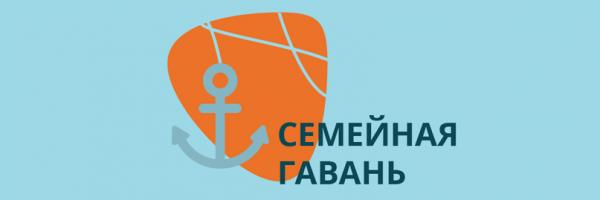 Центр поддержка и сопровождение низкоресурсных кровных семей «Росточеек»Всероссийский конкурс «Семейная гавань».Благотворительный Фонд Елены и Геннадия ТимченкоЦель проекта: Развитие творческого потенциала детей и подростков из низкоресурсной кровной семьи через создание центра притяжения местного сообщества детского  клуба «Росточек» на селе. Создание социально-психолого-педагогических условий для коррекции межличностного общения детей и родителей.Бюджет проекта: 608 070 рублейСумма гранта 363 450 рублейМУНИЦИПАЛЬНОЕ УЧРЕЖДЕНИЕ КУЛЬТУРЫ«МУНИЦИПАЛЬНАЯ БИБЛИОТЕЧНАЯ СИСТЕМА КОТЛАССКОГО МУНИЦИПАЛЬНОГО РАЙОНА»УДИМСКАЯ БИБЛИОТЕКА №2ПРОГРАММА«БИБЛИОПРОДЛЁНКА НЕ ТОЛЬКО ДЛЯ РЕБЁНКА.»(Развитие творческого потенциала детей и подростков из низкоресурсной кровной семьи).Разработала: Ольга Васильевна Бабкинаведущий библиотекарь Удимской библиотеки №2пос.. Удимский2019 год.1.ПАСПОРТ ПРОГРАММЫ.2.ПОЯСНИТЕЛЬНАЯ ЗАПИСКАПодготовка  детей из низкоресурсных кровных семей, находящихся на разных этапах семейного неблагополучия и  детей, оставшихся  без  попечения  родителей находящихся под опекой,   к  самостоятельной  жизни всегда  была острой  государственной  проблемой.  Государственная система  попечения охватывает  практически  всех детей, нуждающихся  в опеке, и создаёт  материальные  предпосылки  для  их полноценного развития  и подготовки  к взрослой  жизни. Переход  к  самостоятельной  жизни – важный  момент  в жизни  любого  молодого  человека, который  уходит из родительской  семьи во взрослую  жизнь. Этот переход к независимой  жизни  связан  с серьёзными  стрессами.Ещё вчера, он был ребёнком, а сегодня ему необходимо  привыкнуть  к самостоятельному существованию, к ответственности  за свою  жизнь. Как  и подростки  из относительно  благополучных  семей, они  стараются  разобраться  в себе, определить  свой  путь, подростки не представляют себе навыки поведения во взрослом обществе.Государство  берёт  на  себя обязательство  по  решению основных  проблем ребёнка: обучение, воспитание, обеспечение детей самым необходимым. Но  самостоятельная, взрослая  жизнь  ставит  перед  ними  проблемы, к которым  в реальности  они  оказываются  неготовыми.Дети из низкоресурсных кровных семей, находящихся на разных этапах семейного неблагополучия и  дети, оставшихся  без  попечения  родителей находящихся под опекой, чаще  своих  сверстников оказываются   участниками  или  жертвами  преступлений, теряют  работу или  жильё, с трудом  создают  семью, значительно быстрее  становятся  алкоголиками и наркоманами, жертвами суицида. Вхождение их  в самостоятельную  жизнь  сопряжено  с большими  сложностями и  не  всегда  проходит  успешно. Причины  возникновения  трудностей вхождения  ребёнка  в систему  социальных  отношений могут  быть  совершенно  разными. Прежде  всего,  они  связаны  с неадекватным  восприятием детьми из социально неблагополучных семей  тех  требований,  которые  предъявляет  социум.Процесс  социализации (включение  в систему  социальных отношений) даже  при  благоприятном стечении  обстоятельств разворачивается   неравномерно  и  может быть  чреват рядом  сложностей, тупиков, требующих  совместных  усилий  специалистов  и  детей.  Накопленный  опыт  работы с  детьми из социально неблагополучных семей  , активный  поиск  решения  проблемы  привели  к мысли о необходимости  создания  программы «Библио - продлёнка, не только для ребёнка».3.НЕОБХОДИМЫЕ  РЕСУРСЫ  ДЛЯ  РЕАЛИЗАЦИИ  ПРОГРАММЫМатериальное обеспечение:Помещение  для  занятий;Техническое  оснащение (ноутбук, проектор и экран);флипчат, канцелярские  товары.Кадровое  обеспечение программы:Ведущий  специалист  программы – педагог-психолог  МОУ Удимская №2 СОШ.Специалисты  образовательного  учреждения – социальный  педагог, МОУ Удимская №2 СОШ.Наличие  у руководителя проекта  педагогического   образования.Для  эффективного  решения задач  программы, необходимо  взаимодействие  всех  специалистов, задействованных  в  реализации программы.4. РЕАЛИЗАЦИЯ  ПРОГРАММЫ:Программа  рассчитана  на  9 занятий   с интервалом  1- 2 раз в месяц.Продолжительность  занятия: 1,5 часа.        Количество  участников: 8 – 15 человек.Основные  мероприятия, проводимые  в рамках  программы:Разработка  основных направлений деятельности (апробирование  индивидуальных  и  групповых  форм  работы).Формирование  группы  подростков, желающих  участвовать  в программе  из  числа детей из низкоресурсных кровных семей, семей находящихся в социально неблагополучном положении.Работа в группах, направленная  на  поиск  внутренних  ресурсов – психологическая  группа.Социально-психологическое  сопровождение  (консультирование  специалистами , поддержка, работа по  запросу).5. ЭТАПЫ  ПРОГРАММЫДиагностический  этап:Изучение  особенностей  социальной  среды и  социальной  ситуации, в которой  находятся   участники  программы.Диагностика наиболее  типичных трудностей, возникающих  в процессе  адаптации детей и  подростков к  жизни в социуме.Организационно-деятельный  этап:Корректировка  программы   с учётом  полученных  диагностических  данных.Реализация  системы занятий по  программе.Итоговый  этап:Совместный  анализ  занятий  со  специалистами   проекта, принимающими  участие  в реализации  программы.Диагностика  изменений, произошедших с  детьми, подростками  и родителями в ходе реализации программы.Психолого-педагогический  анализ  результативности  программы  в целом.Определение  перспектив реализации  данной  программы  в дальнейшем.6. НАПРАВЛЕНИЯ В РАБОТЕ С УЧАСТНИКАМИ ПРОЕКТАНаличие  у детей и подростков,   таких  знаний позволит говорить  о  некотором  уровне  социальной  стабильности, которые  можно  рассматривать в качестве социально-психологического  результата процесса   адаптации в современном социуме.Для  определения  уровня  успешности  адаптации будут  использоваться   следующие  показатели:Уровень  развития  социальных  навыков.Уровень  развития  социального  поведения   – фактор, определяющий  успешность его адаптации  в социальной  среде и позволяющий  успешно  реализовывать внутренний  потенциал личности или  не  позволяющий  сделать  это.7. ОЖИДАЕМЫЕ  РЕЗУЛЬТАТЫ:Реализация  программы  позволит  Дети и подростки станут участниками центра «Росточек» навыки и умения в разных областях знаний, будут меньше бывать в социально опасных компаниях Уменьшится крименогенная обстановка в посёлке, снизится число стоящих на учёте детейРодители получат знания и навыки по межличностному общению с детьми и подростками в подростковый период, информационную поддержку со стороны специалистов в области психологии, педагогики, здравоохранения.Умение  управлять  своим  эмоциональным  состоянием.Кризисные низко ресурсные семьи с детьми получат поддержку в виде информационной и обучающей помощи от специалистов библиотеки. Смогут оставить детей в безопасных условиях под присмотром высококвалифицированных специалистов на время работы продлённой группы дня в центре «Росточек» и решить свои проблемы с трудоустройством, выездом в город из села, и т.п.Овладение  подростками  навыков  самопознания и самовосприятия.Выработка навыков  коммуникативной  культуры.8. ДИАГНОСТИЧЕСКИЙ ЭТАПСоциально-психологическая  диагностика, комплексная  методика  оценки социальной  компетенции.Комплексная методика оценки социального поведения (компетенции), используемая  для  обследования  состоит  из 2  основных  методик:«Изучение уровня развития  социальных навыков».«Изучение  социальных сетей».9. ТЕМАТИЧЕСКИЙ  ПЛАН  ЗАНЯТИЙ1.Наименование программы«Библиопродлёнка – не только для ребёнка»2.Основание для разработки ПрограммыФедеральный закон «О библиотечном деле» от 29.12.1994 N 78-ФЗ (ред. от 03.07.2016) · Закон Архангельской области от 02.07.2013 N 712-41-ОЗ (ред. от 25.03.2016) "Об образовании в Архангельской области" (принят Архангельским областным Собранием депутатов 26.06.2013)3.Заказчик ПрограммыРодители, люди преклонного возраста, библиотекари.4.Исполнители ПрограммыВедущий библиотекарь, социальный педагог МОУ Удимская №2 СОШ, педиатр МУЗ Удимская амбулатория, психолог МОУ Удимская №2 СОШ.5.Разработчики ПрограммыВедущий библиотекарь Удимской библиотеки №2 Бабкина Ольга Васильевна6.Адрес учреждения – исполнителя Программы165370, Архангельская область Котласский район посёлок Удимский улица Первомайская дом 117.Целевые группыДети и подростки от 6 до 14 лет из низкоресурсных кровных семей на разных этапах семейного неблагополучия до 40 человек;Семьи, попавшие в трудные жизненные ситуации до 6 семей;Одинокие родители, воспитывающие одного и более детей столкнувшиеся с трудным материальным положением до 6 человек;Семьи в период безработицы одного или обоих родителей до 58.Срок реализации Программы8 месяцев.9.Цель Программы.Развитие творческого потенциала детей и подростков из низкоресурсной кровной семьи, через создание центра притяжения местного сообщества детского клуба «Росточек» на селе. Создание социально-психолого-педагогических условий для коррекции межличностного общения детей и родителей. Подготовка детей и подростков к самостоятельной  жизни.10.Задачи ПрограммыСоздания уютного пространства психологической разгрузки для детей, подростков и родителей.Привлечь специалистов в разных областях знаний, в том числе педагогов, психологов, специалистов в области здравоохранения для углублённой работы с детской и взрослой аудиториейПривлечь внимание общественности к проблемам кризисных низкоресурсных семей через СМИ и сети ИнтернетПовышение  уровня  социальной  адаптации (развитие  навыков  коммуникационной культуры, формирование  потребности в общении, личностных  отношений).Включение  в адаптационный  процесс  интерактивных  технологий (имитационных  игр: сюжетно–ролевая, дидактическая, аттестационная, рефлексивная), позволяющих  детям и подросткам, в игровой  форме «проживать» различные  ситуации, проектировать  способы  действия  предложенных  моделей  до  встречи  с ними  в реальной  жизни.Повысить социально-психолого-педагогическую компетентность родителей при взаимоотношении с детьми11.Формы  работыГрупповыеИндивидуальные12.Методы  работыТренингТестированиеИгра - практикумНаблюдениеДиагностикаМониторинг13.Проблемы, которые призвана решить ПрограммаВ зоне обслуживания Удимской библиотеки №2 30 многодетных семей, 17 малоимущих семей, на учёте в Приводинском СРСН «Улитка» 16 семей (СОП), на учёте ОДН ОМВД России «Котласский» 6 семей, дети из этих семей являются читателями библиотеки. Список несовершеннолетних по состоянию на 1 декабря 2018 по посёлку Удимский 49 человек, из них читателями детской библиотеки являются 40 детей. Благодаря проекту количество читателей детей из данной категории семей увеличится, охват читателей «группы риска» составит 96%.Направление в работеКраткое содержание работыФормирование Я-концепцииМоё  «Я»   внутренний  мир.В гармонии ли  «Я»  с собой? Взаимодействие  моего «Я» с окружающим  миром.  Жизненная  позиция.Правовая  ориентацияПеречень правовых - нормативных  документов, которые  необходимо знать ребёнку и родителю.Валеологическая  ориентацияФакторы, угрожающие здоровью  человека. Алкоголь и его  влияние  на  здоровье. Наркомания. Табакокурение. Влияние состояния  здоровья  на  дальнейшую жизнь  и формирование   семьи.Социально-бытовая  ориентацияРациональные  потребности  человека.  Потребность  в жилье. Особенности  поведения  человека  в различных  жизненных  ситуациях.Семейная  ориентацияРоль  семьи  в жизни  человека. Внутрисемейные   взаимоотношения.ПериодКол-во  часовТема  занятияСтруктура  занятияЗадачи  занятияоктябрь1,5 часа«Знакомство» Вводная  беседа.Упражнение – разминка «Карандаши».Обсуждение  и  принятие правил  работы.Анкета для детей и анкета для родителейОбратная  связь.Знакомство  участников  друг  с другом.Формирование  интереса  и  мотивации  к  посещению  дальнейших  занятий.Сплочение  группы.октябрь2 часа2часа2часа МониторингбеседыОбработка анкетных данных Индивидуальная работа Выявление имеющихся  знаний, умений, навыков у детей.Выявление информативной базы знаний родителей. Формирование «паспорта» семьиДля эффективности программыноябрь1,5 часа«Общение и умение  слушать»Разминка «Привет  себе».Информационный  блок «Психология  общения».Упражнение «Слушание в  различных  позах».Обратная  связь.Продолжение  формирования  интереса  к занятиям.Введение  понятия «психологическая  информация».Формирование  представления  об  общении  как  о  психологическом  явлении.декабрь1,5 часа«В гости к Дедушке морозу»Новогоднее представление.Игра  «Откуда пришёл Новый год».Релаксация по итогам мероприятия.Выяснение  насколько дети эмоциональны.Поведение родителей на праздниках, без алкоголя, наркотиков.Развитие  способности  аргументировать  и конструктивно  участвовать  в дискуссии.январь1,5 часа«Общение и умение  слушать»Разминка «Привет  себе».Информационный  блок «Психология  общения».Упражнение «Слушание в  различных  позах».Обратная  связь.Продолжение  формирования  интереса  к занятиям.Введение  понятия «психологическая  информация».Формирование  представления  об  общении  как  о  психологическом  явлении.февраль1,5 часа«Первая помощь»Беседа. Приглашенный специалист о мерах первой помощи. «Совместная работа, детей и родителей в практике по оказанию первой помощи».Вручение  памятки  по мерам оказания первой помощи .Получение  информации  о  том, как правильно оказывать меры первой помощи.Знакомство  с основными  правилами оказания первой помощи.Информационное  обеспечение  подростков  по  вопросам заболеваний из группы риска.март1,5 часа«Семья, это 7- Я»Анкета  «Уровень  сформированности  брачно-семейных  представлений».Работа  со  схемой «Функции  семьи».Упражнение «Слагаемые  счастливой  семьи»Диагностика  уровня  сформированности  представлений  о    семье, выявить  основные  проблемы  группы.Формирование представления   о  семье  как многофункциональном  явлении.Осознание    брачного  выбора и  построения  семейных  взаимоотношений.апрель1,5 часа«Имитационная игра кем- быть»Работа  с карточками.Теоретическая  часть «Оформление  информационного стенда».Практическая  часть «Ролевая игра. Моя будущая профессия».Обучение подростков  умению делать правильный выбор и  обоснованию  его.Получение знаний, о профессиях востребованных на рынке труда, закрепление  полученных  знаний.май1,5 часаИгра –практикум « Знает каждый пешеход»Беседа «Уровень знаний ПДД».Игра «Красный свет – зеленый свет»Определение  уровня  сформированости  знаний ПДДПолучение  информации  об опасных ситуациях на дорогеПравила    поведения.май1,5 часаИгра –практикум « Знает каждый пешеход»Беседа «Уровень знаний ПДД».Игра «Красный свет – зеленый свет»Определение  уровня  сформированости  знаний ПДДПолучение  информации  об опасных ситуациях на дорогеПравила    поведения.Июнь2 часаЗаключительный этапМониторинг по, анкетирование, обмен опытом.Выявление полученных в результате проекта  знаний, умений, навыков у детей.Выявление информативной базы знаний родителей, в начале и по заключению проектаОбщая оценка эффективности программы.